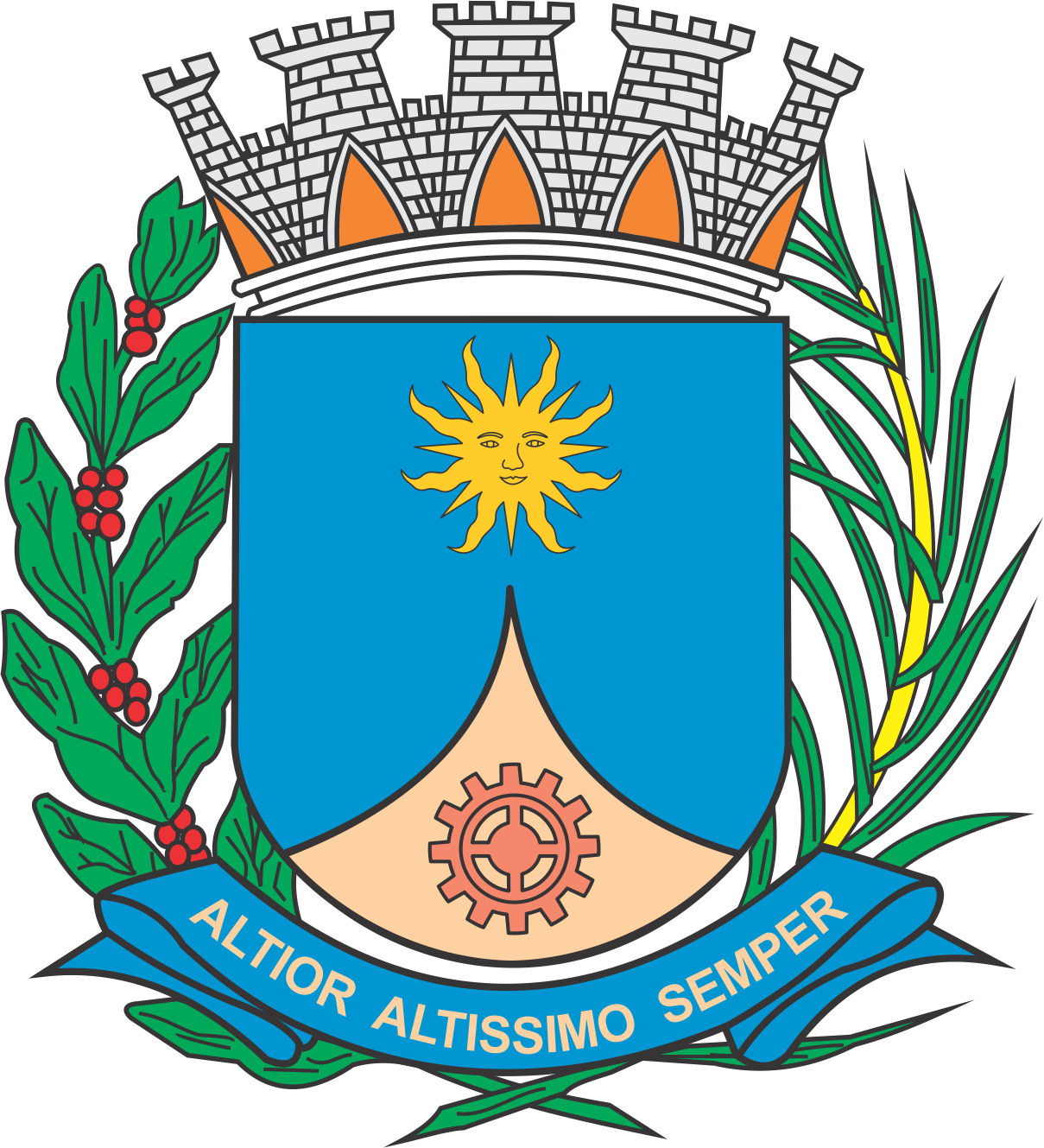 CÂMARA MUNICIPAL DE ARARAQUARAAUTÓGRAFO NÚMERO 035/2019PROJETO DE LEI NÚMERO 042/2019Dispõe sobre a abertura de crédito adicional especial e dá outras providências.		Art. 1º  Fica o Poder Executivo autorizado a abrir um crédito adicional especial, até o limite de R$ 185.000,00 (cento e oitenta e cinco mil reais), para atender despesas com locação de computadores e impressoras e aquisição de insumos e mobiliários para o polo da Univesp, conforme demonstrativo abaixo:		Art. 2º O crédito adicional especial autorizado no art. 1º desta lei será coberto com recursos orçamentários, provenientes de anulação parcial de dotação orçamentária vigente e abaixo especificada:		Art. 3º  Fica incluído o presente crédito adicional especial na Lei nº 9.138, de 29 de novembro de 2017 (Plano Plurianual - PPA), na Lei nº 9.320, de 18 de julho de 2018 (Lei de Diretrizes Orçamentárias - LDO), e na Lei nº 9.443, de 21 de dezembro de 2018 (Lei Orçamentária Anual - LOA).		Art. 4º  Esta lei entra em vigor na data de sua publicação.		CÂMARA MUNICIPAL DE ARARAQUARA, aos 13 (treze) dias do mês de fevereiro do ano de 2019 (dois mil e dezenove).TENENTE SANTANAPresidente02PODER EXECUTIVOPODER EXECUTIVOPODER EXECUTIVO02.10SECRETARIA MUNICIPAL DA EDUCAÇÃOSECRETARIA MUNICIPAL DA EDUCAÇÃOSECRETARIA MUNICIPAL DA EDUCAÇÃO02.10.03DESENVOLVIMENTO DE PROJETOS ESPECIAISDESENVOLVIMENTO DE PROJETOS ESPECIAISDESENVOLVIMENTO DE PROJETOS ESPECIAISFUNCIONAL PROGRAMÁTICAFUNCIONAL PROGRAMÁTICAFUNCIONAL PROGRAMÁTICAFUNCIONAL PROGRAMÁTICA12EDUCAÇÃO12.364ENSINO SUPERIOR12.364.0025DESENVOLVIMENTO DE PROJETOS ESPECIAIS12.364.0025.2ATIVIDADE12.364.0025.2.295POLO ACADÊMICO DE ENSINO SUPERIOR A DISTÂNCIAR$185.000,00CATEGORIA ECONÔMICACATEGORIA ECONÔMICACATEGORIA ECONÔMICACATEGORIA ECONÔMICA3.3.90.30MATERIAL DE CONSUMOR$10.000,003.3.90.39OUTROS SERVIÇOS TERCEIRO PESSOA JURÍDICAR$150.000,004.4.90.52EQUIPAMENTOS E MATERIAL PERMANENTER$25.000,00FONTE DE RECURSOS1 – Tesouro1 – Tesouro1 – Tesouro02PODER EXECUTIVOPODER EXECUTIVOPODER EXECUTIVO02.10SECRETARIA MUNICIPAL DA EDUCAÇÃOSECRETARIA MUNICIPAL DA EDUCAÇÃOSECRETARIA MUNICIPAL DA EDUCAÇÃO02.10.02ENSINO FUNDAMENTALENSINO FUNDAMENTALENSINO FUNDAMENTALFUNCIONAL PROGRAMÁTICAFUNCIONAL PROGRAMÁTICAFUNCIONAL PROGRAMÁTICAFUNCIONAL PROGRAMÁTICA12EDUCAÇÃO12.361ENSINO FUNDAMENTAL12.361.0020INFORMATIZAÇÃO ESCOLAR12.361.0020.2ATIVIDADE 12.361.0020.2.048INFORMATIZAÇÃO DA EDUCAÇÃOR$185.000,00CATEGORIA ECONÔMICACATEGORIA ECONÔMICACATEGORIA ECONÔMICACATEGORIA ECONÔMICA3.3.90.39OUTROS SERVIÇOS TERCEIROS PESSOA JURÍDICA R$ 185.000,00FONTE DE RECURSOS1 – TESOURO1 – TESOURO1 – TESOURO